НЕОБХОДИМЫЕ ДОКУМЕНТЫ:Заявление (с указанием лицевого счета)Согласие на обработку персональных данныхПаспорт (для всех членов семьи)Доверенность (для представителя)Документы о родстве (свидетельство о рождении, заключении (расторжении) брака, установлении отцовства и т.п.)Выписка из поквартирной карточки (справка о регистрации из паспортного стола)Документы о совместном (раздельном) проживании (договор найма, письменное свидетельство соседей с указанием даты составления, паспортных данных соседей и их подписей)Документы о льготной категории (справка об инвалидности, об обучении по очной форме, о беременности не менее 180 дней, о нахождении на лечении 30 дней и более)Документы о доходах (для всех членов семьи за 3 месяца, предшествующие месяцу обращения)Трудовая книжка (для неработающих граждан)Чеки об оплате (вещей индивидуального пользования, продуктов питания и др. оснований расходов)Документы, подтверждающие факт чрезвычайных обстоятельств и заявленный гражданином размер выплаты (чеки, акты осмотра и т.п.)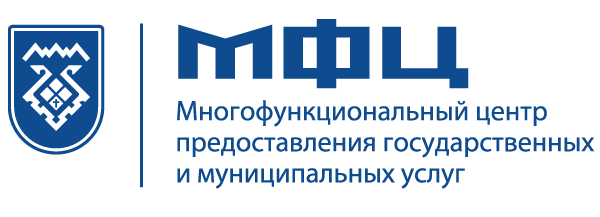 ПУНКТЫ ПРИЕМА ДОКУМЕНТОВ:Автозаводский районул. Революционная, 52А(ТЦ «Русь на Волге») ул. Автостроителей, 5ул. Ворошилова, 33ул. Юбилейная, 4б-р Королева, 13ул. 40 лет Победы, 14(ТЦ «Мебельный дом»)ул. 40 лет Победы и ул. Дзержинского, восточнее кварталов 14 и 17, офис продаж «Лесной жилой квартал»Комсомольский район ул. Никонова, 22 ул. Ярославская, 35 Мобильная группа по Комсомольскому району 
ул. Ингельберга, 1В (мкр. Федоровка)
ул. Новосадовая, 23 (мкр. Поволжский)Центральный районул. Белорусская, 33 ул. Голосова, 26Аул. Горького, 65 (ТЦ «ВЦМ»)ул. Мира, 84ул. Толстого, 34Единый справочный телефон:51-21-21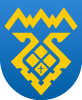 Департаментсоциального обеспечения администрации г.о.ТольяттиЕДИНОВРЕМЕННЫЕ ДЕНЕЖНЫЕ ВЫПЛАТЫв трудной жизненной ситуациичрезвычайных обстоятельствахг.о. Тольятти2019г.В ТРУДНОЙ ЖИЗНЕННОЙ СИТУАЦИИ500 рублейодин раз в год в отношенииодного из оснований расходовмалообеспеченным гражданам:неработающему пенсионеру(по возрасту)неработающему инвалиду(1, 2 группы)ребенку до 15 лет (включительно)обучающемуся по очной форме от 16 до 23 летлицу, признанному безработнымлицу, осуществляющему уход за ребенком до 3 лет (не посещающим детский сад)при беременности не менее 180 днейпри лечении в медицинской организации 30 дней и более- приобретение вещей индивидуального пользования, продуктов питания;- подготовка детей к началу учебного года;- поездка на похороны супруги (супруга), родителей (усыновителей),  детей (усыновленных);- приобретение, установка, ремонт бытовых электроприборов, сантехнического оборудования;- приобретение внутридомового газового оборудования.В ЧРЕЗВЫЧАЙНЫХПОЖАР (ЗАТОПЛЕНИЕ)Если возмещение не осуществляется за счет других источников:одиноко проживающему гражданину - 7 000 рублейдля семьи не > 4-х чел. – по 5 000 рублей на каждого члена семьидля семьи из 5-ти и > чел. - 25 000 рублей (в случае материального ущерба);- 35 000 рублей (в случае вреда здоровью)ОПЛАТА ЛЕКАРСТВ, МЕДИЦИНСКИХ УСЛУГ (ИЗДЕЛИЙ)Если не предусмотрено бесплатное предоставление лекарств (услуг, изделий) или их аналогов:Для малообеспеченных граждан - 100% расходов (не > 35 000 рублей)Для граждан, доход которых не > чем в 2 раза превышает прожиточный минимум в Самарской области –50% расходов (не > 35 000 рублей)ОБСТОЯТЕЛЬСТВАХСТОМАТОЛОГИЧЕСКИЕ ЗАБОЛЕВАНИЯ (ЗУБОПРОТЕЗИРОВАНИЕ)малообеспеченным неработающим пенсионерам по возрасту, инвалидам 1, 2 группы, если не предусмотрено бесплатное оказание помощи50% расходов (не > 20 000 рублей)ПРОЕЗД К МЕСТУ ЛЕЧЕНИЯ И ОБРАТНО ГРАЖДАНИНУ И ОДНОМУ СОПРОВОЖДАЮЩЕМУЕсли не предусмотренбесплатный проезд:ж/д - 100% расходов (не > тарифа плацкартного вагона)авиа (в случае отсутствия ж/д сообщение или при травме спинного мозга) - 100% расходов (не > тарифа эконом.класса)ОРГАНИЗАЦИЯ ДОСТАВКИ ТЕЛА (ОСТАНКОВ) ГРАЖДАНИНА, ПОГИБШЕГО НА ТЕРРИТОРИИ ИНОСТРАННОГО ГОСУДАРСТВАЕсли не осуществляетсяза счет других источников:100% расходов (не > 50 000 рублей)Во всех случаях выплаты предоставляются гражданам РФ,зарегистрированным в г.о.Тольятти по месту жительства